UNIVERSIDADE FEDERAL DA PARAÍBA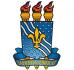 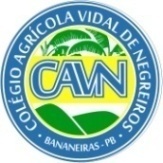 CENTRO DE CIÊNCIAS HUMANAS SOCIAIS E AGRÁRIASCOLÉGIO AGRÍCOLA VIDAL DE NEGREIROS CAMPUS III – BANANEIRAS-PBEDITAL CAVN Nº 14 DE 04 DE SETEMBRO DE 2020ANEXO II - TERMO DE COMPROMISSODeclaro, para os devidos fins, que eu, ______________________________________ _____________________________________________________________________, CPF ______________________, ex-aluno(a) do Curso Técnico em _______________________ ________________________________, na forma_________________________________, tenho ciência de minhas obrigações, conforme o Edital N. 14/2020 do Colégio Agrícola Vidal de Negreiros, e nesse sentido comprometo-me a respeitar todos os requisitos e normas e a concluir o Curso Técnico acima referido no período de 1 ano a partir da data de publicação do Resultado Final que fui aprovado.Bananeiras, _____/_______________/2020.___________________________________Assinatura do(a) Candidato(a)